Colegio Emprender Lampa						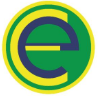 Coordinación AcadémicaPLANIFICACIÓN EVALUATIVAI° SEMESTRE 20238vo BásicoMATEMÁTICALENGUAJEINGLÉSHISTORIA, GEOGRAFÍA Y CIENCIAS SOCIALESCIENCIAS NATURALESTECNOLOGÍAMÚSICAARTESEducación Física N° EvaluaciónContenidos para EvaluarInstrumento EvaluativoFecha estimada de aplicación1Unidad 1Comprender y aplicar la multiplicación y división de números enteros a través del procedimiento y regla se signosABPMarzo / Abril2Unidad 1Comprender y aplicar la Multiplicación y división de enteros y racionales a través del procedimiento y reglas de signos60% Prueba escrita40% ProcesoMayo3
Unidad 1Comprender el proceso de formar potencias de base natural y exponente natural hasta 3.Comprender y aplicar las raíces cuadradas a través de estimaciones y representaciones.Presentación/disertación  Mayo /junio4Unidad 2Modelar situaciones de la vida diaria por medio de ecuaciones lineales y función afín60% Prueba escrita40% ProcesoJunio5ProcesoTimbres clase a claseTodo el semestre7Taller de GeometríaTrabajos clase a claseTodo el semestreN°CALIFICACIÓNDESCRIPCIÓN  HABILIDADESFECHA1Evaluación sumativa libro “Coraline”Localizar-Interpretar – Relacionar-Reflexionar2° semana de abril2“Día del libro”Actividades para la celebración del “Día del libro”.Analizar-Aplicar-Crear4° semana de abril3Evaluación corporativaPrueba corporativa de unidadLocalizar-Interpretar3° semana de mayo4ABP Proyecto de: lenguaje-ciencias Analizar-Aplicar-Crear1° semana de junio5Evaluación Unidad Unidad 1: “Epopeya”Unidad 2: “Experiencias del amor”Comprender -Analizar2° semana de junio6ProcesoActividades y guías trabajadas en clases. Comprender-Analizar-ReflexionarDurante todo el semestreN° EvaluaciónObjetivos para EvaluarInstrumento EvaluativoFecha estimada de aplicación1Demostrar conocimiento del Inglés a través del trabajo colaborativo de proyecto y exposición.ABP Matemáticas – Inglés – Historia.Semana 24 Abril2Expresar conocimiento del Inglés a través de la habilidad escrita y oral.Evaluación escrita y audio.Semana 22 Mayo3Evidenciar conocimiento y uso del Inglés a través de actividades escritas y de audición.Proceso (Actividades clases y Lirmi).Semana 12 JunioN° EvaluaciónObjetivos para EvaluarInstrumento EvaluativoFecha estimada de aplicación1Comparar la sociedad medieval y moderna: ruptura religiosa, el surgimiento del Estado centralizado, el impacto de la imprenta en la difusión del conocimiento y de las ideas, la revolución científica y el nacimiento de la ciencia moderna. Proceso Abp Feria Medieval.3 - 7 Abril 2Caracterizar el estado moderno, economía mercantilista e impacto de la conquista de América. Prueba de contenido y habilidades 22 - 26 Mayo 3Investigar sobre la sociedad colonial americana, relación entre españoles, mestizos y mapuches Exposición grupal 19 -  23 Junio4Notas acumulativas Notas acumulativas Actividades hasta el 19 - 23 Junio N° EvaluaciónObjetivos para EvaluarInstrumento EvaluativoFecha estimada de aplicación1OA 15 Explicar las interacciones entre los sistemas del cuerpo humano y su relación con losnutrientes para reconocer cómo mantener el cuerpo saludable.Prueba (70%) + Informe (30%)]
“nutrición y salud”Tercera semana de abril2OA 16 Desarrollar modelos que expliquen la relación entre la función de una célula y sus partes,considerando: tipos celulares, estructuras y su relación con el medio ambiente.ABP (día del medio ambiente)Cuarta semana de mayo3Taller de físicaNotas acumulativas de procesoTaller de físicaNotas acumulativas de procesoUltima semana de junio4Taller de química Notas acumulativas de procesoTaller de química Notas acumulativas de procesoUltima semana de junio5Notas acumulativas de proceso Notas acumulativas de proceso Ultima semana de junioN° EvaluaciónObjetivos para EvaluarInstrumento EvaluativoFecha estimada de aplicación1OA 1 Identificar oportunidades o necesidades personales, grupales o locales que impliquen la creación de un producto tecnológico, reflexionando acerca de sus posibles aportes. OA 4 Comunicar el diseño, la planificación u otros procesos de la creación de productos tecnológicos, utilizando herramientas TIC, considerando diferentes tipos de objetivos y audiencias, y teniendo en cuenta aspectos éticos. OA 5 Examinar soluciones tecnológicas existentes que respondan a las oportunidades o necesidades establecidas, considerando los destinatarios, aspectos técnicos y funcionales. OA 6 Establecer impactos positivos y/o negativos de las soluciones tecnológicas analizadas, considerando aspectos éticos, ambientales y sociales, entre otros.Avance portafolio
“creación de PYME”Segunda semana de abril2OA 2 Diseñar y crear un producto tecnológico que atienda a la oportunidad o necesidad establecida, respetando criterios de eficiencia y sustentabilidad, y utilizando herramientas TIC en distintas etapas del proceso. OA 4 Comunicar el diseño, la planificación u otros procesos de la creación de productos tecnológicos, utilizando herramientas TIC, considerando diferentes tipos de objetivos y audiencias, y teniendo en cuenta aspectos éticos. OA 5 Examinar soluciones tecnológicas existentes que respondan a las oportunidades o necesidades establecidas, considerando los destinatarios, aspectos técnicos y funcionales. OA 6 Establecer impactos positivos y/o negativos de las soluciones tecnológicas analizadas, considerando aspectos éticos, ambientales y sociales, entre otros.informe intermedio portafolio
“creación de PYME”Primera semana de mayoN° EvaluaciónObjetivos para EvaluarInstrumento EvaluativoFecha estimada de aplicación1OA3  Cantar y tocar repertorio diverso, desarrollando habilidades tales como precisión rítmica y melódicaRúbrica a partir de la interpretación instrumental de la melodía: Greensleaves 24 de Abril2OA3  Cantar y tocar repertorio diverso, desarrollando habilidades tales como precisión rítmica y melódicaRúbrica a partir de la interpretación vocal e instrumental de repertorio trabajado.26 de junio3OA1 Reconocer sentimientos, sensaciones e ideas al escuchar manifestaciones y obras musicales de Chile y el mundo.OA7        Reconocer el rol de la música en la sociedad,Notas acumulativas de proceso:Participación en clases.Audiciones dirigidas.Práctica individual y colectivaEstados de avance. Etc.30 de junioN° EvaluaciónObjetivos para EvaluarInstrumento EvaluativoFecha estimada de aplicación1OA 1 Crear trabajos visuales basados en la apreciación y el análisis de manifestaciones estéticas referidas a la relación entre personas, naturaleza y medioambiente, en diferentes contextos-Rúbrica. - Diseño de Lámina Síntesis de Imagen.  Diversos formatos y Técnicas / collage.24 Abril2OA4 Analizar manifestaciones visuales patrimoniales y contemporáneas, contemplando criterios como: contexto, materialidad, lenguaje visual y propósito expresivo.-Rúbrica.- Diseño de Lámina.Concepto de Patrimonio/ Intangible.29 Mayo3OA1-OA4Proceso de trabajo en clases.-Rúbrica.26 JunioN° EvaluaciónObjetivos para EvaluarInstrumento EvaluativoFecha estimada de aplicación1OA 1 Aplicar, combinar y ajustar las habilidades motrices específicas de locomoción, manipulación y estabilidad.Rúbrica para pases y recepción en deportes grupales de oposición Primera semana de abril2OA 2 Seleccionar y aplicar estrategias y tácticas específicas para la resolución de problemas durante la práctica de juegos o deportesRúbrica para Variación y adaptación de un deporte, respetando reglas, estrategias y juego limpio Primera semana de junio3OA 4 Practicar regularmente una variedad de actividades físicas alternativas y/o deportivas en diferentes entornos, aplicando conductas de autocuidado y seguridadTrabajo de proceso realizado en clases actividades motrices.desafíos de 1 minuto.Revisión de materiales                               (útiles de aseo tres veces al semestre)Primera semana de julio4Nota de taller JEC:  promedio de actividades de proceso del semestreNota de taller JEC:  promedio de actividades de proceso del semestre23 de junio